萌翻冬至-國產雜糧MIX造型湯圓教學課程課程目的：希望國人一起以行動支持在地、創意的國產雜糧美食，促進國產雜糧多元化發展、玩出新花樣。想讓吃湯圓變成一件開心的事嗎？將國產雜糧製作成萌到破表的造型湯圓，湯圓外皮與本會台農鮮乳完美結合碰撞出最特別的火花！「食在地，用在地」，食材天然、新鮮讓人吃得好安心，特別邀請蛙將軍甜點共和國甜心主廚Jessie老師不藏私的帶領我們捏製超萌的造型湯圓，體驗獨一無二的手工製作，動手做出花錢也買不到的溫暖與心意，今年冬至讓您的湯圓變成最獨特、最萌的小玩意兒！ 課程日期：108年12月11日（星期三）13時30分至16時30分。課程地點：中華民國農會3樓大禮堂。招生名額：35名。報名方式：即日起至12月4日(星期三)止，報名優惠價：350元/人。欲知詳情請參閱活動報名表及相關網址。課程規劃※ 課程名稱或內容若有異動，將以授課老師為主時間課程名稱課程綱要主持人/講師13:30前報到完畢報到完畢報到完畢13:30~16:30雜糧、湯圓好MATCH認識國產雜糧湯圓皮教作黑芝麻、甘藷內餡製作解密造型湯圓萌翻冬至成果展示蛙將軍甜點共和國 甜心主廚Jessie 老師13:30~16:30湯圓雜糧碗裡相遇紅豆湯底熬製秘方湯圓好吃煮法新鮮湯圓的保存方式蛙將軍甜點共和國 甜心主廚Jessie 老師13:30~16:30分享時光現場品嚐老師示範湯圓、湯底蛙將軍甜點共和國 甜心主廚Jessie 老師16:30~賦歸 (可攜帶回1盒10顆Q萌可愛的造型湯圓)賦歸 (可攜帶回1盒10顆Q萌可愛的造型湯圓)賦歸 (可攜帶回1盒10顆Q萌可愛的造型湯圓)萌翻冬至-國產雜糧MIX造型湯圓教學課程萌翻冬至-國產雜糧MIX造型湯圓教學課程萌翻冬至-國產雜糧MIX造型湯圓教學課程萌翻冬至-國產雜糧MIX造型湯圓教學課程萌翻冬至-國產雜糧MIX造型湯圓教學課程課程概述認識國產雜糧解密造型湯圓 煮湯圓的「小撇步」與「大絕招」保存方式分享時光攜帶回1盒10顆Q萌可愛的造型湯圓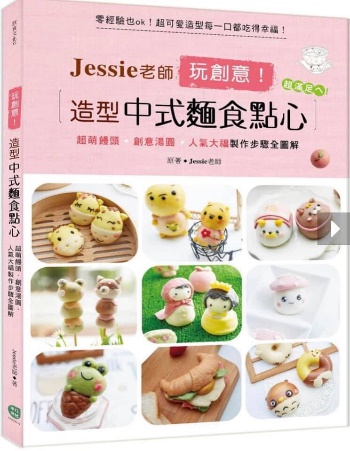 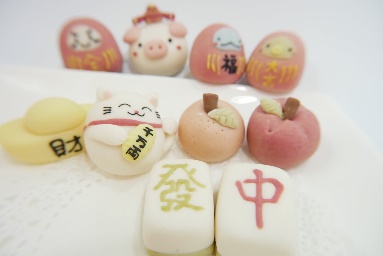 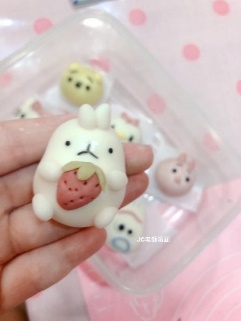 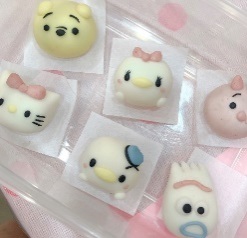 活動日期2019年12月11日 (星期三)2019年12月11日 (星期三)報 名 費 用350元姓    名性別聯絡地址□□□ □□□ □□□ □□□ 聯絡電話市話：                       手機：市話：                       手機：市話：                       手機：市話：                       手機：E-Mail注意事項：【農藝學×學容易】推廣教室本梯次以35人為限，須滿25人才開班，不足額時將另行通知。報名方式：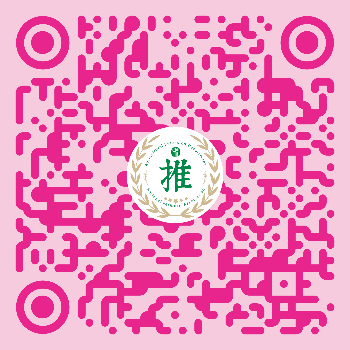 填寫本報名表後傳真至04-24854573 Email至iris@farmer.org.tw電話報名專線：（04）24853063轉209 (陳小姐)掃描右方QR Code網路報名即日起至12月4日截止報名，經確認名額後另行通知繳交報名費(請於12月6日下午5時前繳交)，繳費方式： 可於繳費截止日前至中華民國農會推廣部家政課現場繳交 (台中市大里區中興路二段522號)匯款至戶名：中華民國農會，帳號171004006173 (台灣銀行-德芳分行)匯款完成後請以電話確認，以俾核對。活動期間若遇天災氣候等不可預期之變數，將另行通知擇期舉行，除以上不可抗力之因素外，費用已繳視同同意上述內容，不得以其他理由要求退費。注意事項：【農藝學×學容易】推廣教室本梯次以35人為限，須滿25人才開班，不足額時將另行通知。報名方式：填寫本報名表後傳真至04-24854573 Email至iris@farmer.org.tw電話報名專線：（04）24853063轉209 (陳小姐)掃描右方QR Code網路報名即日起至12月4日截止報名，經確認名額後另行通知繳交報名費(請於12月6日下午5時前繳交)，繳費方式： 可於繳費截止日前至中華民國農會推廣部家政課現場繳交 (台中市大里區中興路二段522號)匯款至戶名：中華民國農會，帳號171004006173 (台灣銀行-德芳分行)匯款完成後請以電話確認，以俾核對。活動期間若遇天災氣候等不可預期之變數，將另行通知擇期舉行，除以上不可抗力之因素外，費用已繳視同同意上述內容，不得以其他理由要求退費。注意事項：【農藝學×學容易】推廣教室本梯次以35人為限，須滿25人才開班，不足額時將另行通知。報名方式：填寫本報名表後傳真至04-24854573 Email至iris@farmer.org.tw電話報名專線：（04）24853063轉209 (陳小姐)掃描右方QR Code網路報名即日起至12月4日截止報名，經確認名額後另行通知繳交報名費(請於12月6日下午5時前繳交)，繳費方式： 可於繳費截止日前至中華民國農會推廣部家政課現場繳交 (台中市大里區中興路二段522號)匯款至戶名：中華民國農會，帳號171004006173 (台灣銀行-德芳分行)匯款完成後請以電話確認，以俾核對。活動期間若遇天災氣候等不可預期之變數，將另行通知擇期舉行，除以上不可抗力之因素外，費用已繳視同同意上述內容，不得以其他理由要求退費。注意事項：【農藝學×學容易】推廣教室本梯次以35人為限，須滿25人才開班，不足額時將另行通知。報名方式：填寫本報名表後傳真至04-24854573 Email至iris@farmer.org.tw電話報名專線：（04）24853063轉209 (陳小姐)掃描右方QR Code網路報名即日起至12月4日截止報名，經確認名額後另行通知繳交報名費(請於12月6日下午5時前繳交)，繳費方式： 可於繳費截止日前至中華民國農會推廣部家政課現場繳交 (台中市大里區中興路二段522號)匯款至戶名：中華民國農會，帳號171004006173 (台灣銀行-德芳分行)匯款完成後請以電話確認，以俾核對。活動期間若遇天災氣候等不可預期之變數，將另行通知擇期舉行，除以上不可抗力之因素外，費用已繳視同同意上述內容，不得以其他理由要求退費。注意事項：【農藝學×學容易】推廣教室本梯次以35人為限，須滿25人才開班，不足額時將另行通知。報名方式：填寫本報名表後傳真至04-24854573 Email至iris@farmer.org.tw電話報名專線：（04）24853063轉209 (陳小姐)掃描右方QR Code網路報名即日起至12月4日截止報名，經確認名額後另行通知繳交報名費(請於12月6日下午5時前繳交)，繳費方式： 可於繳費截止日前至中華民國農會推廣部家政課現場繳交 (台中市大里區中興路二段522號)匯款至戶名：中華民國農會，帳號171004006173 (台灣銀行-德芳分行)匯款完成後請以電話確認，以俾核對。活動期間若遇天災氣候等不可預期之變數，將另行通知擇期舉行，除以上不可抗力之因素外，費用已繳視同同意上述內容，不得以其他理由要求退費。